[personneDebut] [projetPersoDebut] [personne.photo;ope=changepic;tagpos=inside;adjust]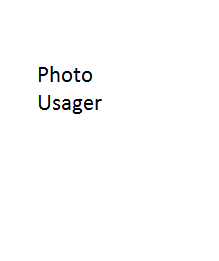 PRESENTATION DE LA PERSONNELES OBJECTIFS ET LES MOYENS A METTRE EN ŒUVRE[domaineDebut;quand[domaine.nbObjectifs]=’oui’][domaineFin]ConclusionÉquipe : [projetPerso.conclusion]Usager : [projetPerso.conclusionUsager]Signature des personnes impliquées dans l’entretien le [infos.date] : [projetPersoFin] [personneFin]Edition développé par Antoine Bureau Association la Ligue Havraise décembre 2017DATE D’ENTREE AU SERVICE : [parcoursEsmsDebut] [parcours.dateEntree]DATE DE VALIDATION : [projetPerso.dateValidation]UNITE DE VIE : [parcoursEsmsUniteGroupe.unite] [conditionDebut;quand[parcoursEsmsUniteGroupe.groupe]!=’’] GROUPE DE VIE : [parcoursEsmsUniteGroupe.groupe][conditionFin][parcoursEsmsFin]UNITE DE VIE : [parcoursEsmsUniteGroupe.unite] [conditionDebut;quand[parcoursEsmsUniteGroupe.groupe]!=’’] GROUPE DE VIE : [parcoursEsmsUniteGroupe.groupe][conditionFin][parcoursEsmsFin]Établissement d’origine : [parcours.provenance]Établissement d’origine : [parcours.provenance]PROJET PERSONNALISE du : [projetPerso.meoDateDebut] au [projetPerso.meoDateFin] – version : [projetPerso.version]PROJET PERSONNALISE du : [projetPerso.meoDateDebut] au [projetPerso.meoDateFin] – version : [projetPerso.version]Référent SOCIO-EDUCATIF : [projetPerso.referent] Référent DE PROXIMITE : [projetPerso.coReferent]Référent INFIRMIER : [projetPerso.referentSante]Référent SOCIO-EDUCATIF : [projetPerso.referent] Référent DE PROXIMITE : [projetPerso.coReferent]Référent INFIRMIER : [projetPerso.referentSante]Date de naissance : [personne.dateNaissance] Numéro dossier CDAPH : [mdphActive.refDossierCdaph]Protection Juridique : [protectionActiveDebut][protection.type][conditionDebut;quand[protectionActive.mandataire1]!=’’]Mandataire judiciaire : [protectionActive.mandataire1CiviliteAbr] [protectionActive.mandataire1Prenom] [protectionActive.mandataire1Nom][conditionFin] [conditionDebut;quand[protectionActive.organismeNom]!=’’]([protectionActive.organismeType] : [protectionActive.organismeNom] )[conditionFin]  [protectionActiveFin]Relation professionnel en lien avec [personne.civiliteAbr] [personne.nom] [personne.prenom]:[relProDebut]•	[relPro.medecinTraitant;si=’oui’;alors=’Médecin traitant’;sinon=‘’] [relPro.nom] [relPro.prenom] - [relPro.metier] - [relPro.telFixe][relProFin]Présentation :[personne.civilite] [personne.nom] [personne.prenom] âgé[personne.sexe;si=’Masculin’;alors=’’;sinon=’e’] de [personne.age] est né[personne.sexe;si=’Masculin’;alors=’’;sinon=’e’][conditionDebut;quand[personne.lieuNaissance]!=’’] à [personne.lieuNaissance][conditionFin][conditionDebut;quand[personne.paysNaissance]!=’’] en [personne.paysNaissance][conditionFin]. [personne.nbEnfants;si=’0’;alors=’’;si=’’;alors=’’;si=’1’;alors=’[personne.civilite] [personne.nom] a [personne.nbEnfants] enfant.’;sinon=’[personne.civilite] [personne.nom] a [personne.nbEnfants] enfants.’]Habitudes et intérêts : [habitudeInteretDebut]Domaine [habitudeInteret.domaine] : [habitudeInteret.description] [habitudeInteretFin]Objectifs et moyens domaine « [domaine.libelle] »Attente(s) exprimée(s) par l’usager et son entourage :[attenteDomaineDebut][attenteDomaine.description] Exprimé par : [attenteDomaine.demandeur] [conditionDebut;quand[attenteDomaine.pro]!=’’] Propos recueillie par : [attenteDomaine.pro][conditionFin][conditionDebut;quand[attenteDomaine.date]!=’’] à la date du : [attenteDomaine.date][conditionFin][attenteDomaineFin]Observation/Bilan : [observationDomaineDebut][observationDomaine.description] [conditionDebut;quand[observationDomaine.pro]!=’’] Propos recueillie par : [observationDomaine.pro][conditionFin][conditionDebut;quand[observationDomaine.date]!=’’] à la date du : [observationDomaine.date] [conditionFin][observationDomaineFin]Préconisation du/des professionnels : [besoinDomaineDebut][besoinDomaine.description] [conditionDebut;quand[besoinDomaine.pro]!=’’] Propos recueillie par : [besoinDomaine.pro][conditionFin][conditionDebut;quand[besoinDomaine.date]!=’’] à la date du : [besoinDomaine.date][conditionFin][besoinDomaineFin][objectifDomaineDebut]Objectif : [objectifDomaine.description] [conditionDebut;quand[objectifDomaine.resultatsAttendus;strconv=esc]!=’’]Résultats attendus : [objectifDomaine.resultatsAttendus] [conditionFin][conditionDebut;quand[objectifDomaine.echeance;strconv=esc]!=’’]Échéance : [objectifDomaine.echeance][conditionFin]Moyens : [moyenDomaineDebut] [moyenDomaine.description] [conditionDebut;quand[moyenDomaine.dateDebut;strconv=esc]!=’’] du [moyenDomaine.dateDebut][conditionFin][conditionDebut;quand[moyenDomaine.dateFin;strconv=esc]!=’’] jusqu’au [moyenDomaine.dateFin] [conditionFin][conditionDebut;quand[moyenDomaine.pilote;strconv=esc]!=’’] Piloté par : [moyenDomaine.pilote][conditionFin][moyenDomaineFin][conditionDebut;quand[objectifDomaine.atteint;strconv=esc]!=’’]L’objectif est : [conditionDebut;quand[objectifDomaine.atteint]=’Atteint’] Atteint [conditionFin][conditionDebut;quand[objectifDomaine.atteint]=’Non réalisable’] Non réalisable [conditionFin][conditionDebut;quand[objectifDomaine.atteint]=’Reporté’] Reporté [conditionFin][conditionDebut;quand[objectifDomaine.atteint]=’Non atteint’] Non atteint [conditionFin][objectifDomaine.atteint;si=’’;alors=’’;si=’Atteint’;alors=’’;si=’Non réalisable’;alors=’’;si=’Reporté’;alors=’’;si=’Non Atteint’;alors=’’;sinon=’En cours dacquisition’] [conditionFin] [apportDomaineDebut][conditionDebut;quand[apportDomaine.apport;strconv=esc]!=’’]Apport de [apportDomaine.professionnel]  : [apportDomaine.apport] [conditionFin][apportDomaineFin][conditionDebut;quand[objectifDomaine.conclusionEquipe;strconv=esc]!=’’]Évaluation de l’objectif en équipe : [objectifDomaine.conclusionEquipe] [conditionFin][objectifDomaineFin]